INC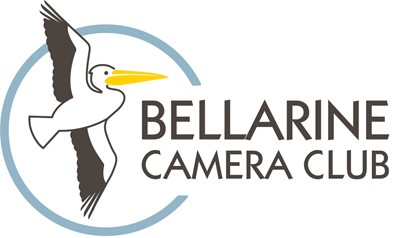 BELLARINE CAMERA CLUB LIST OF EXHIBITS2017  Photographic ExhibitionincBELLARINE CAMERA CLUB LIST OF EXHIBITS2017 Photographic ExhibitionINCBELLARINE CAMERA CLUB LIST OF EXHIBITS2017 Photographic ExhibitionImage  NoImageNameMakers NameIf for sale PRICEIF SOLDImage  NoImageNameMakers NameIf for sale PRICEIF SOLDImage  NoImageNameMakers NameIf for sale PRICEIF SOLDImage  NoImageNameMakers NameIf for sale PRICEIF SOLD